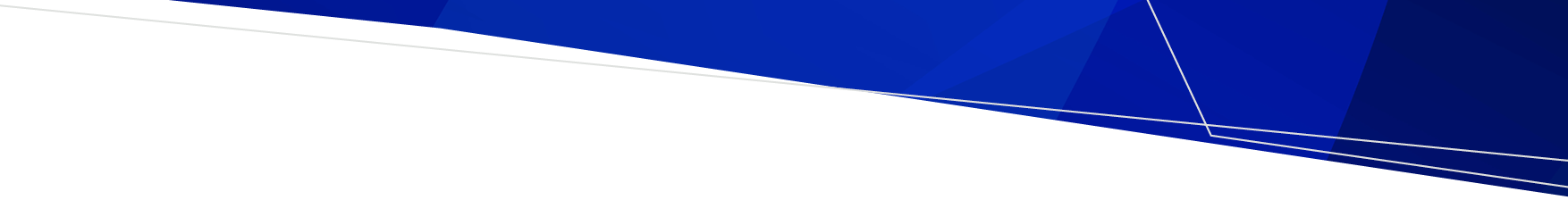 
The Department of Health requires details of the prescribed health services to be offered and the number of beds that are used for each health service. For the purpose of this form, please write the proposed number of beds for the health service establishment. 
This should total the number of beds recorded on the department ‘Certificate of Registration’ for this facility. The Health Services (Health Services Establishments) Regulations 2013 states the definition of a bed as includes any of the following — 
(a) an emergency bed; (b) an intensive care unit bed (c) an in-patient overnight or day bed; (d) an in-patient overnight or day cot; (e) a stage 1 recovery bed; (f) a stage 2 recovery bed; (g) an oncology chair; (h) a renal treatment chair.Please write the number of beds in the table below for your facility
Send completed form to:
Please send the completed form to the Private Hospitals & Day Procedure Centres Unit privatehospitals@health.vic.gov.auRegistration – Bed numbersPrivate Hospitals – Health service establishmentsOFFICIALName of Facility:Name of Facility:Name of Facility:Name of Facility:Name of Facility:Name of Facility:Name of Facility:Number of Medical Health Services
services          Name of the person completing form:
Name of the person completing form:
Number of Surgical Health ServicesRole of the person completing form:Role of the person completing form:Total number of beds on the registration certificateContact details of the person completing form:Contact details of the person completing form:Speciality health servicesSpeciality health servicesSpeciality health servicesNumber of bedsSpeciality health servicesNumber of bedsAlcohol or drug withdrawal 
(detoxification – acute phase)Alcohol or drug withdrawal 
(detoxification – acute phase)Alcohol or drug withdrawal 
(detoxification – acute phase)Neonatal services 
(i.e., admission at your facility for a neonate up to 28 days old)Anaesthesia   (indicate Y  or  N )Anaesthesia   (indicate Y  or  N )Anaesthesia   (indicate Y  or  N )Y           NNeonatal services 
(i.e., admission at your facility for a neonate up to 28 days old)Bariatric proceduresBariatric proceduresBariatric proceduresNeurosurgeryCardiac catheterisationCardiac catheterisationCardiac catheterisationObstetricsCardiac surgeryCardiac surgeryCardiac surgeryOncology (chemotherapy) Cataract surgeryCataract surgeryCataract surgeryOncology (radiation therapy) Emergency medicineEmergency medicineEmergency medicineOocyte retrievalEndoscopyEndoscopyEndoscopyPaediatric services  (indicate  Y or N ) Specify minimum age for a paediatric admission at your facility
(i.e., older than 28 days)Y          N_______   to18yrs of ageIntensive CareIntensive CareIntensive CarePaediatric services  (indicate  Y or N ) Specify minimum age for a paediatric admission at your facility
(i.e., older than 28 days)Y          N_______   to18yrs of ageLiposuction  (Removing at least 200ml of lipoaspirate in total)Liposuction  (Removing at least 200ml of lipoaspirate in total)Liposuction  (Removing at least 200ml of lipoaspirate in total)Renal dialysisMental Health ServicesMental Health ServicesMental Health ServicesSpecialist rehabilitation servicesTo receive this publication in an accessible format, email the Private Hospitals & Day Procedure Centres Unit at <privatehospitals@health.vic.gov.au>. 

Authorised and published by the Victorian Government, 1 Treasury Place, Melbourne. © State of Victoria, Department of Health, August 2022. 

Available at Forms, checklists and guidelines for private health service <https://www.health.vic.gov.au/private-health-service-establishments/forms-checklists-and-guidelines-for-private-health-service>